『秘められたシルクロード　タジクの黄金遺宝』/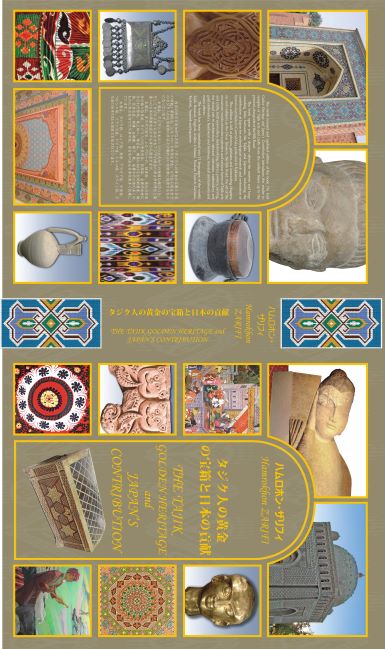 ソグド人・パミールから奈良へ〇発刊：特定非営利活動法人ユーラシアンクラブ（会長大野遼、理事長江藤セデカ；〒243-0303　神奈川県愛甲郡愛川町中津6314-1。予約出版特別価格1冊10 ,000円（税込み・送料込み）。〇問合せ・申し込みは、下記に記入し、ファックス；046-265-0167メールアドレスpaf02266@nifty.ne.jpで。〇入金は、郵便振替口座「『タジクの黄金遺宝』日本語版協力出版」00240－6－139523／〇二九店当座0139523◎　購入予約者及び全ての出版協力寄付者には、下記のようなリターン（御礼と特典）をご用意します。中央アジア、シルクロードのタジクとソグドの歴史、タジクとソグドと日本のかかわり、意義を解説※※　金額とは、購入予約代金の額と協力金寄付額との合計額です購入予約者郵便番号送付先連絡先電話メールアドレス1冊1万円出版協力寄付寄付者ご芳名は「タジクの黄金遺宝日本語版」別冊特集で記載。●左端に出版協力寄付の区分（A,B,C）をご記入ください寄付者ご芳名は「タジクの黄金遺宝日本語版」別冊特集で記載。●左端に出版協力寄付の区分（A,B,C）をご記入ください寄付者ご芳名は「タジクの黄金遺宝日本語版」別冊特集で記載。●左端に出版協力寄付の区分（A,B,C）をご記入ください寄付者ご芳名は「タジクの黄金遺宝日本語版」別冊特集で記載。●左端に出版協力寄付の区分（A,B,C）をご記入ください金　額